МЕСТНАЯ АДМИНИСТРАЦИЯМУНИЦИПАЛЬНОГО ОБРАЗОВАНИЯ ГОРОД ПЕТЕРГОФПОСТАНОВЛЕНИЕ «14 » марта 2022г.						                         № 19«О внесении изменений в постановление местной администрации муниципального образования город Петергоф от 29.10.2021 № 134 «Об утверждении ведомственной целевой программы «Организация и проведение местных и участие в организации и проведении городских праздничных и иных зрелищных мероприятий» на 2022 год» (с изменениями от 20.12.2021 №161)          В соответствии с Бюджетным кодексом РФ, Положением о бюджетном процессе в муниципальном образовании город Петергоф, Постановлением местной администрации муниципального образования город Петергоф от 26.09.2013 №150 «Об утверждении Положения о Порядке разработки, реализации и оценки эффективности муниципальных программ и о Порядке разработки и реализации ведомственных целевых программ и планов по непрограммным расходам местного бюджета МО г. Петергоф», местная администрация муниципального образования город ПетергофПОСТАНОВЛЯЕТ:1. Внести изменения в постановление местной администрации муниципального образования город Петергоф от 29.10.2022 №134 «Об утверждении ведомственной целевой программы «Организация и проведение местных и участие в организации и проведении городских праздничных и иных зрелищных мероприятий» на 2022 год» (с изменениями от 20.12.2021 №161) (далее – Постановление), изложив приложение к Постановлению в редакции согласно приложению к настоящему постановлению.2. Приложение №9 исключить, приложения №№10,11 считать соответственно приложениями №№9,10.3. Приложения №1,2,3,4,5,6,7,8 к Ведомственной целевой программе (приложение к Постановлению) оставить без изменения.3. Постановление вступает в силу с даты официального опубликования.4. Контроль за исполнением настоящего Постановления оставляю за собой.Глава местной администрациимуниципального образования город Петергоф                       Т.С.ЕгороваПриложение №1 к Постановлению МА МО город Петергоф от 14.03.2022№ 19УтверждаюГлава  местной администрацииМО г.Петергоф_______________/ Т.С.Егорова/                            «___» _____________ 2022г.	ВЕДОМСТВЕННАЯ ЦЕЛЕВАЯ   ПРОГРАММА«Организация и проведение местных и участие в организации и проведении городских праздничных и иных зрелищных мероприятий» на 2022 год»1. Наименование вопроса (вопросов) местного значения, к которому (которым) относится программа: Организация и проведение местных и участие в организации и проведении городских праздничных и иных зрелищных мероприятий.2.Цели и задачи программы:- организация культурного досуга жителей муниципального образования город Петергоф с учетом праздничных и памятных дат;- содействие развитию образовательного, культурного и духовного потенциала жителей муниципального образования;- удовлетворение в потребности в положительном эмоциональном настрое от непосредственного участия в праздниках и зрелищных мероприятиях;- раскрытие природных талантов и творческого потенциала горожан;- поддержка культурных инициатив жителей;- препятствовать развитию межэтнической враждебности и нетерпимости, ксенофобии, бытового политического экстремизма на национальной почве.3.Заказчик программы (ответственный исполнитель):Местная администрация муниципального образования город Петергоф (Организационный отдел местной администрации муниципального образования город Петергоф)4.Ожидаемые конечные результаты реализации целевой программы: Организация и проведение мероприятий – 22 услуги. Изготовление, приобретение подарочно - сувенирной продукции - 6 340 шт.5. Сроки реализации целевой программы: 1-4 квартал 2022 года.6. Перечень мероприятий целевой программы, ожидаемые конечные результаты реализации и необходимый объём финансирования:                                     Приложение 9к ведомственной целевой программе Сводный расчет к пункту 9 программы                                                     «Изготовление сувенирной продукции с официальной символикой муниципального образования город Петергоф»Руководитель структурного подразделения - начальник организационного отдела   местной администрации муниципального образования город Петергоф                                              Н.О.РусановаПриложение 10к ведомственной целевой программе Сводный расчет к пункту 10 программы                                                      «Организация и проведение мероприятия, посвященного 25-летию органов местного самоуправления»Руководитель структурного подразделения - начальник организационного отдела   местной администрации муниципального образования город Петергоф                                              Н.О.Русанова№п/пНаименование мероприятияОжидаемые конечные результатыОжидаемые конечные результатыСрок исполнения мероприятияНеобходимый объём финансирования(тыс.руб.)№п/пНаименование мероприятияЕдиница измеренияКол-воСрок исполнения мероприятиявсегоУчастие в организации и проведении мероприятий, посвященных 78-й годовщине полного освобождения Ленинграда от фашистской  блокады на территории МО город Петергоф   усл.11 квартал343,0Участие в организации и проведении мероприятий, посвященных Международному дню освобождения узников фашистских концлагерей на территории МО город Петергофусл.12 квартал237,0Участие в организации и проведении праздничных мероприятий, посвященных 77-й годовщине Победы советского народа в Великой Отечественной войне на территории МО город Петергофусл.шт.8750,02 квартал3926,00Участие в организации и проведении мероприятий, посвященных Дню города Петергофа на территории МО город Петергофусл.шт.41222-3 квартал4172,1Участие в организации и проведении праздника, посвященного  Дню семьи, любви и верности, на территории МО город Петергоф 		шт.202-3 квартал43,1Организация  доставки жителей муниципального образования город Петергоф для посещения праздничных мероприятийусл.61-3 квартал82,3Изготовление подарочной продукции – альбома  «Петергоф. Исторические очерки» для вручения на «Празднике последнего звонка» на территории МО город Петергофшт.4301-2  квартал315,1Участие в организации и проведении праздника ветеранов спорта, посвященного Дню народного единства на территории МО город Петергофусл.14 квартал171,5Изготовление сувенирной продукции с официальной символикой муниципального образования город Петергофшт.45201 квартал505,9Организация и проведение мероприятия, посвященного 25-летию органов местного самоуправления усл.шт.15002 квартал200,8Всего:9996,8№ п/пНаименованиеКол-воОбщая стоимость, руб.1.Изготовление сувенирной продукции с официальной символикой муниципального образования город Петергоф4 520 шт.505 802,00Итого:505 802,00№ п/пНаименованиеКол-воЦеназа ед.,руб.Общая стоимость, руб.1.Изготовление фильма, посвященного 25-летию органов местного самоуправления1 усл.90 000,0090 000,002.Изготовление буклета, посвященного 25-летию органов местного самоуправления500 шт.221,6110 800,00Итого:200 800,00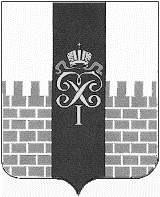 